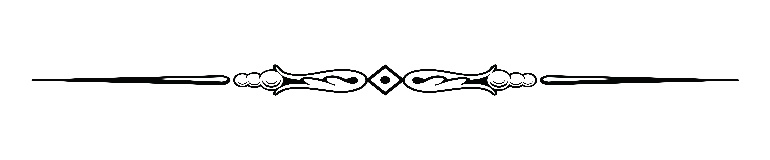 Parish Staff & Ministries Directorystignatiusofloyola@hbgdiocese.org  |  Office: 717-677-8012      Financial Manager ~ Richard Deardorff ~ 717- 677-8012 or 717-420-3464 (cell)                                             rdeardorff@hbgdiocese.orgDirector of Religious Education ~ Deacon Steve Huete ~ shuete@hbgdiocese.orgParish Secretary ~ Kristen DiDio ~ kdidio@hbgdiocese.orgBuildings & Grounds ~ Donnie Althoff ~ 717-677-8012Music Ministry ~ Phil Mobley ~ 717-677-8012Altar Flowers 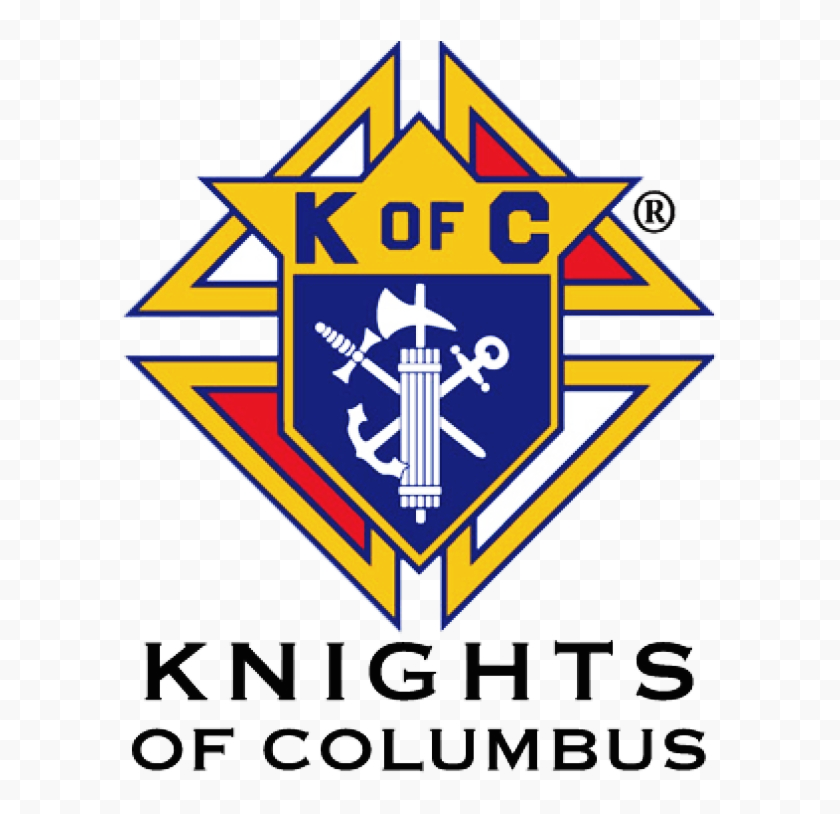 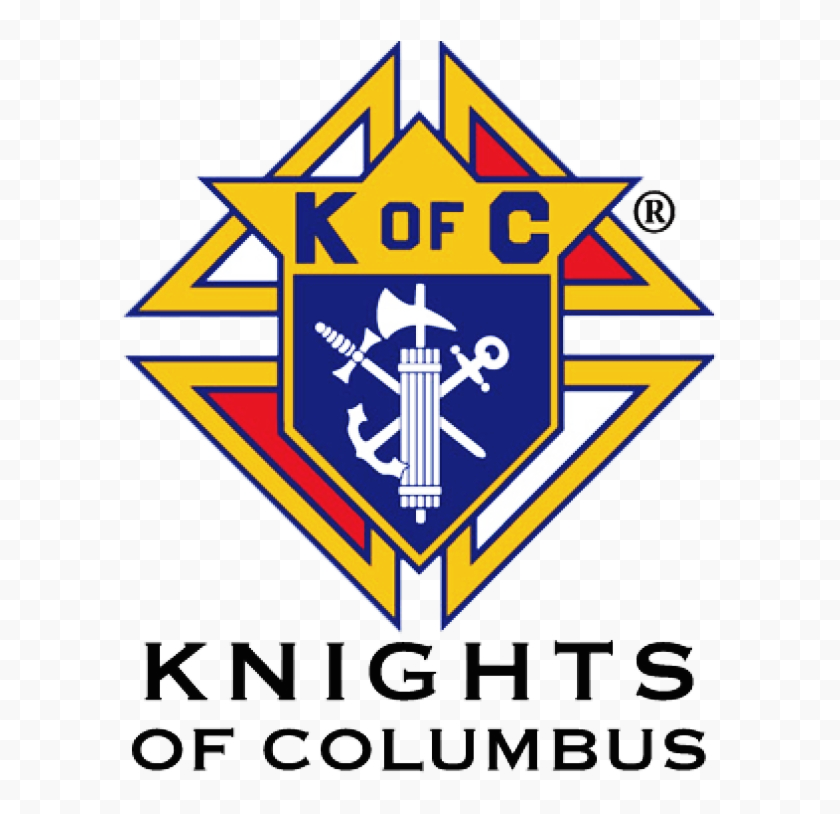 CONTACT THE PARISH OFFICEBereavement MinistryGinny Bittle / Dodie HueteCatholic Communications/EWTNAnna KaneCemeteryCONTACT THE PARISH OFFICE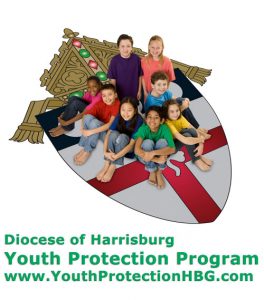 St. Ignatius Loyola RC Church1095 Church Road, Orrtanna, Pennsylvania  17353www.stignatiusofloyola.org  |  Office: 717-677-8012 November 19, 2023: 33rd SUNDAY IN ORDINARY TIME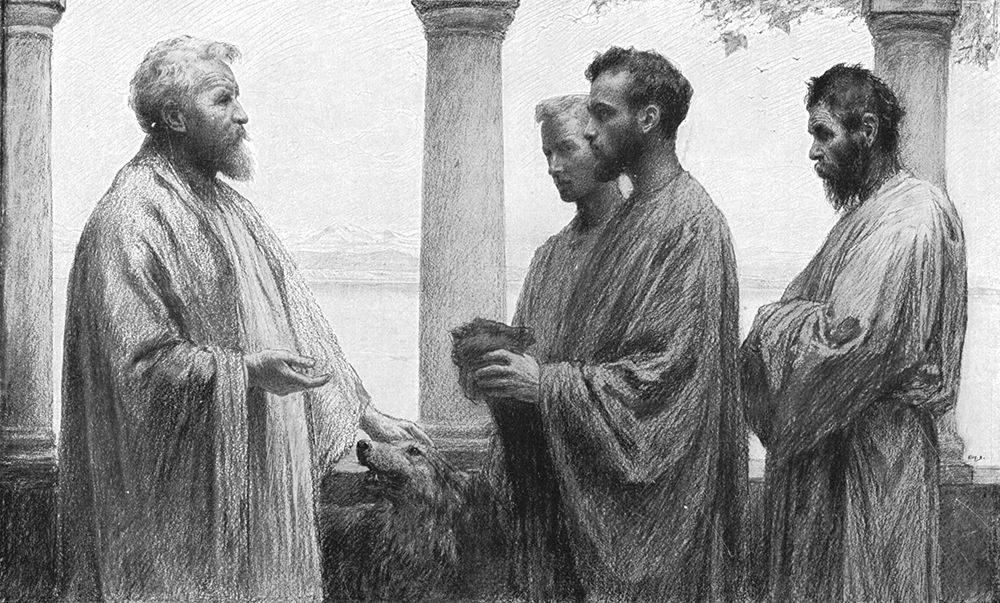 “Well done, my good and faithful servant.Come share your Master’s Joy!”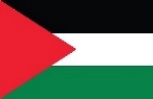                            PLEASE  Pray  to  END  THE  KILLING  in  the  Holy  Land! 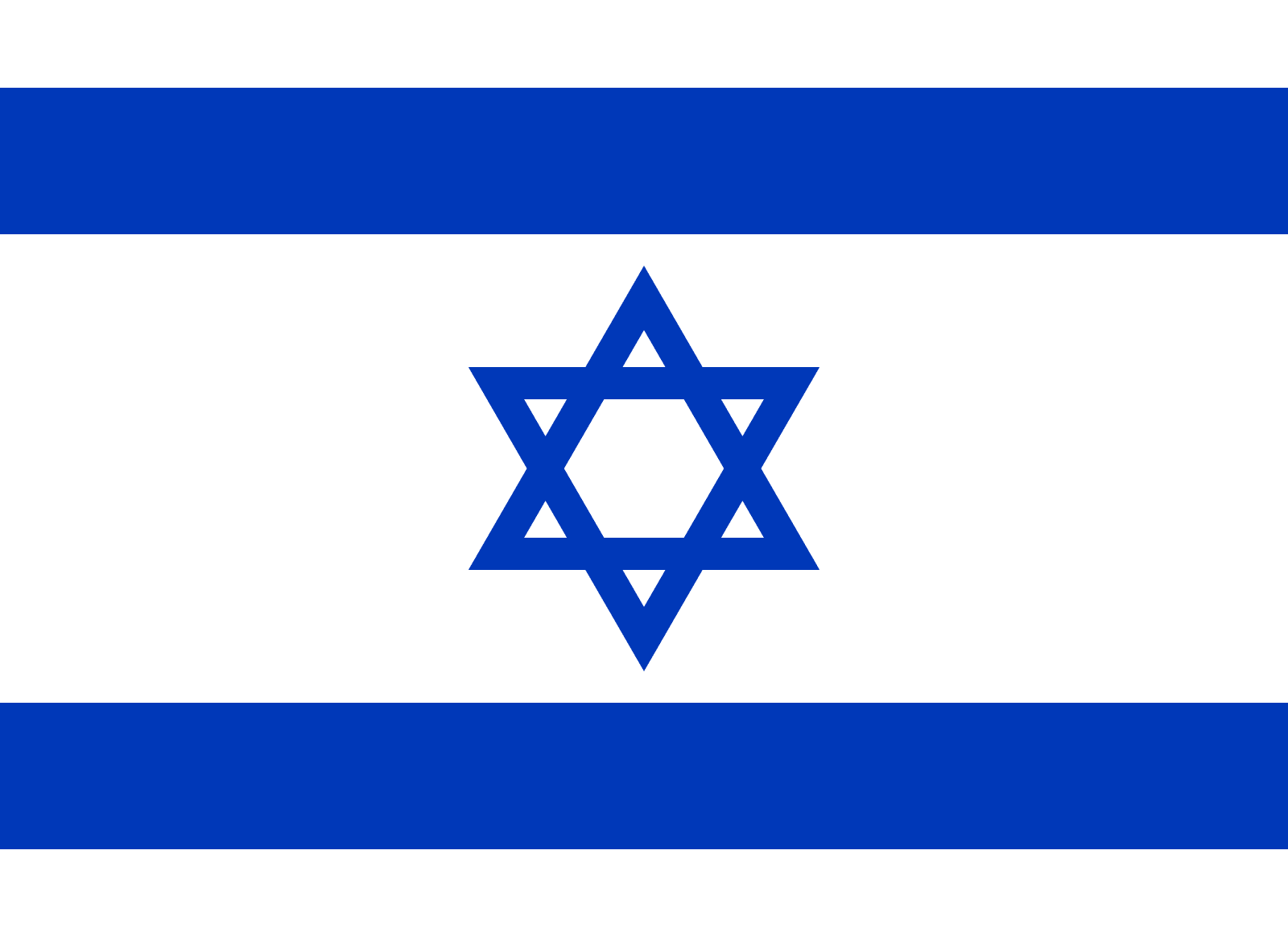 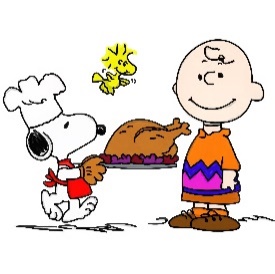 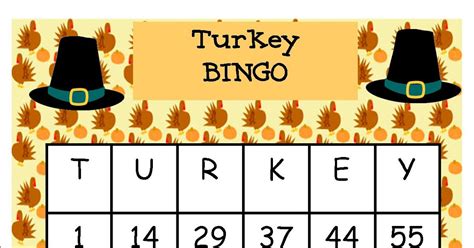 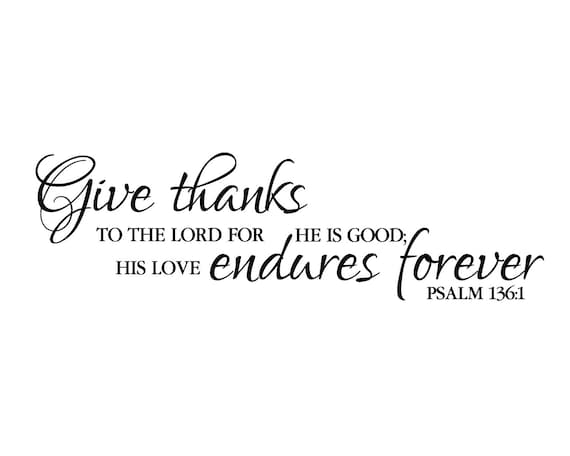               Mass Schedule, Intentions, and Events  for the Week of November 18 to November 26, 2023SATURDAY, Nov. 18 - VIGIL 33rd SUNDAY OT Prv 31:10-13, 19-20, 30-31/1 Thes 5:1-6/Mt 25:14-30 5:00PM + James Bucci  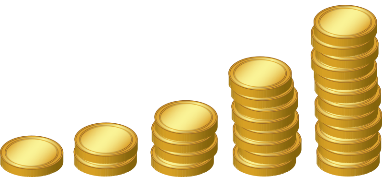 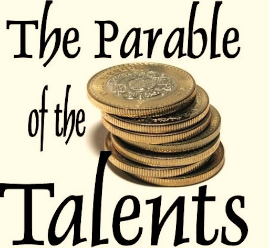 SUNDAY,Nov. 19 – 33rd SUNDAY IN OT  Prv 31:10-13, 19-20, 30-31/1 Thes 5:1-6/Mt 25:14-30 8:00AM + Bobbi Strasbaugh10:30AM  ⁓ People of the Parish  Monday, November 20  (Weekday in OT)1 Mc 1:10-15, 41-43, 54-57, 62-63 / Lk 18:35-43                                                     Parish Office Closed    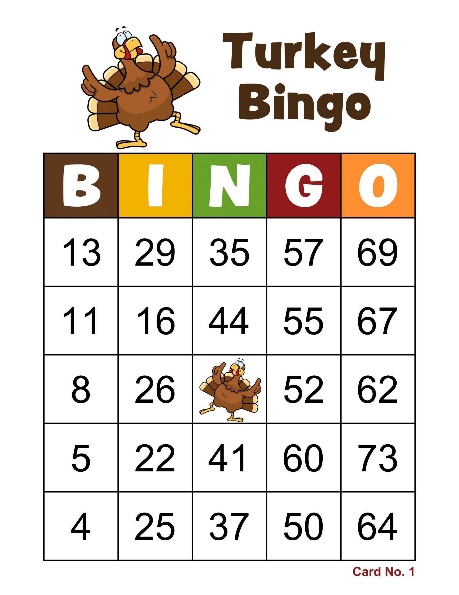 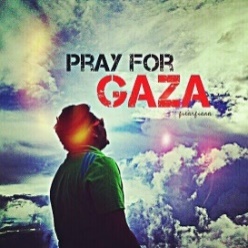 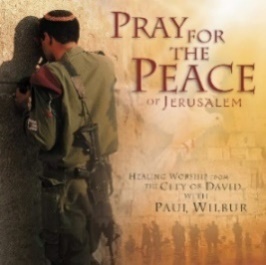 Tuesday, November 21 – Presentation of the Blessed Virgin Mary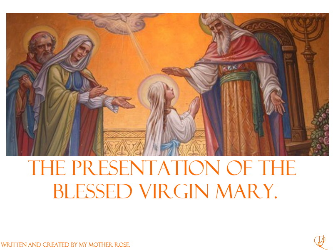 2 Mc 6:18-31 / Lk 19:1-10  8AM – 3PM ~ Office Open 10:00AM  + Mikael McTighe“Something More” Group will NOT be meeting until further noticeWednesday, Nov. 22 – St. Cecilia, Virgin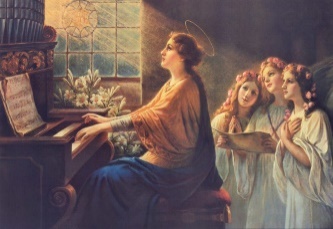 2 Mc 7:1, 20-31 / Lk 19:11-28           & Martyr                      11AM: Mature Spirituality Group                                     7:00PM  + Dr. Hari Gnanasekeram6 to 6:45PM - Confessions; 7:40PM - Adoration & BenedictionThursday, Nov. 23 – St. Clement I, Pope and Martyr; St. Columban,1 Mc 2:15-29 / Lk 19:41-44                   Abbot; Bl. Miguel Agustín Pro, Parish Office CLOSED                                                             Priest & Martyr                                                            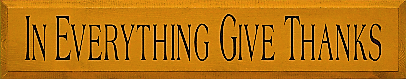 9:00AM +Fr. Jim Dolan                                    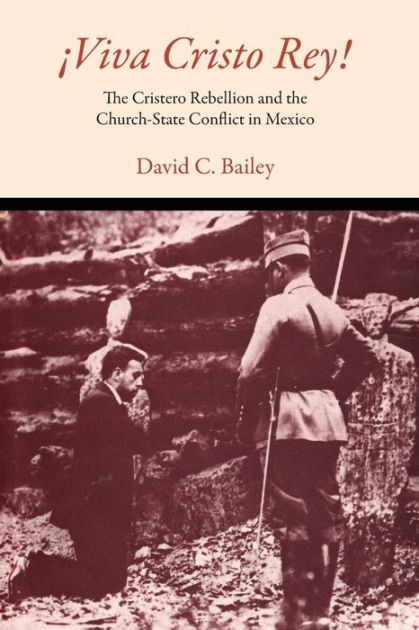 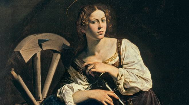 SATURDAY, Nov. 25 – St. Catherine of Alexandria, MORNING: 1 Mc 6:1-13 / Lk 20:27-40        Virgin & Martyr                                                       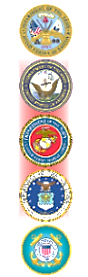 SATURDAY, Nov. 25 - VIGIL OF CHRIST THE KINGEz 34:11-12, 15-17/1 Cor 15:20-26, 28/Mt 25:31-46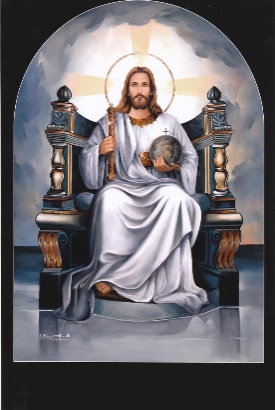 5:00PM  + ALL SOULSSUNDAY,Nov. 26 – CHRIST THE KING Ez 34:11-12, 15-17/1 Cor 15:20-26, 28/Mt 25:31-468:00AM   ⁓ People of the Parish  10:30AM  + Phillip Sanzano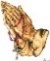 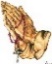 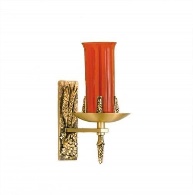 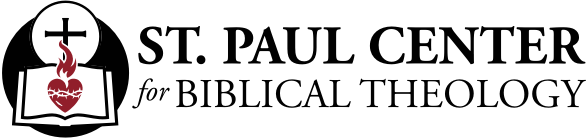 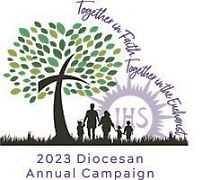 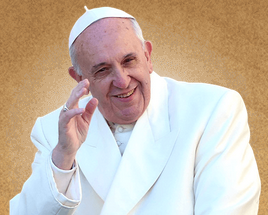 What Did Pope St. Paul VI Mean by Saying 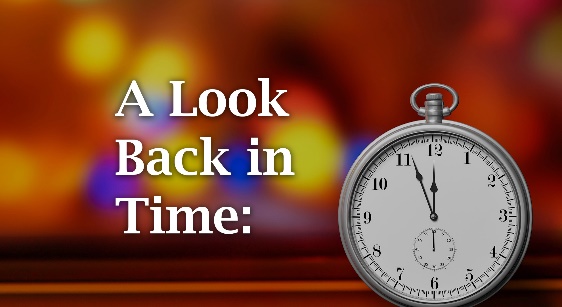 “The Smoke of Satan Has Entered The Church”? 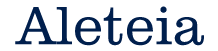 By Gelsomino Del Guercio - published on 07/06/18A letter unpublished until last year adds some clarity on the Pope's torment.It’s the beginning of the 1970s: times of unrest in the world and in the Church. It’s the period immediately after the Second Vatican Council. Pope [St.] [St.] Paul VI writes a letter that will remain unpublished until 2018, when its content is revealed in the book The Barque of Paul (“La barca di Paolo“), by Fr. Leonardo Sapienza, regent of the Pontifical Household.It’s June 29, 1972. [St.] Paul VI has a clearer and clearer impression that there is something deep and negative that is increasingly afflicting the Church. The path towards secularization and the lack of internal unity are becoming two great problems for the Church throughout the world.The Pope, concerned, writes:“… We would say that, through some mysterious crack—no, it’s not mysterious; through some crack, the smoke of Satan has entered the Church of God. There is doubt, uncertainty, problems, unrest, dissatisfaction, confrontation.“The Church is no longer trusted. We trust the first pagan prophet we see who speaks to us in some newspaper, and we run behind him and ask him if he has the formula for true life. I repeat, doubt has entered our conscience. And it entered through the windows that should have been open to the light: science.”Storm cloudsThe post-conciliar wounds make themselves felt:“… It was thought that, after the Council, sunny days would come for the history of the Church. Nevertheless, what came were days of clouds, of storms, of darkness, of searching, of uncertainty … We tried to dig abysses instead of covering them …”Terror and ecstasyThe fact that the Pope was concerned is also shown by another thought that he’d written eight days earlier, on June 21, 1972. The title alone is disturbing: “Terror and ecstasy.”Perhaps the LORD
called me to this service
not for me to adopt any attitude,
or so that I would govern and save the Church from its difficulties,
but so that I would suffer something for the Church,
and so it be made clear that it is Him, and no one else,
who guides it and saves it.June 21, 1963: exactly nine years before writing that thought, Cardinal Giovanni Montini* had been elected Pope.  He wrote this about it:“… I hope that all believe me when I say that not only did I never aspire, nor even formulate the hypothesis of being elected to this formidable office …”Years later, during the turbulent year of 1968, in a conversation with his friend the French writer Jean Guitton, the Pope said:“… I had the terror and the ecstasy of having been elected …”Once he accepted the weight of the pontificate, [St.] Paul VI consecrated all his strength to it, in the midst of uncountable obstacles.The responsibility of the Vicar of Christ is terribly heavy, because it is the office of the shepherd called to give his life for his sheep. Let us always pray for Peter’s Successor and for the Church, under the clouds of the tempest. 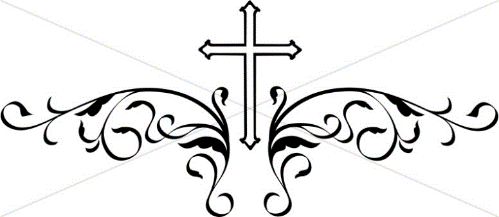 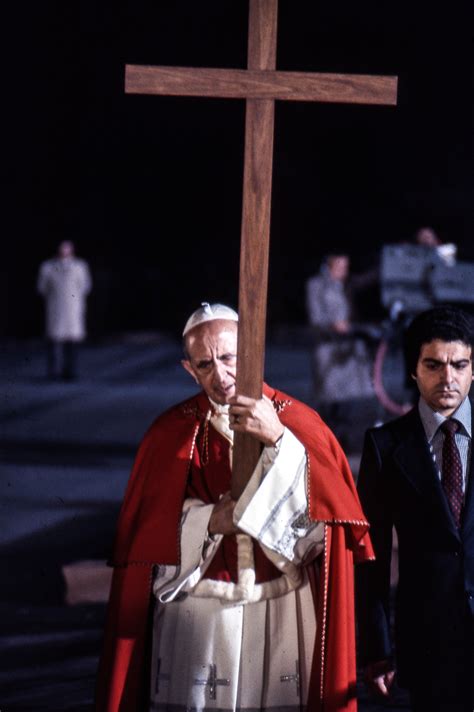 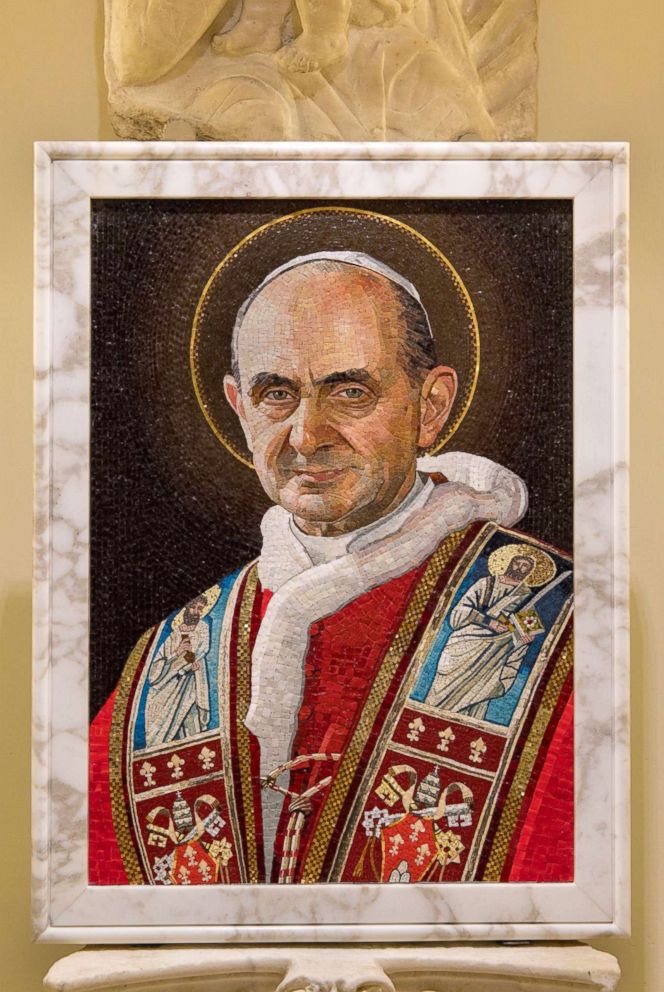                      Pope Saint Paul VI … PRAY  FOR  US!November is the Month of the HOLY  SOULS  IN  PURGATORY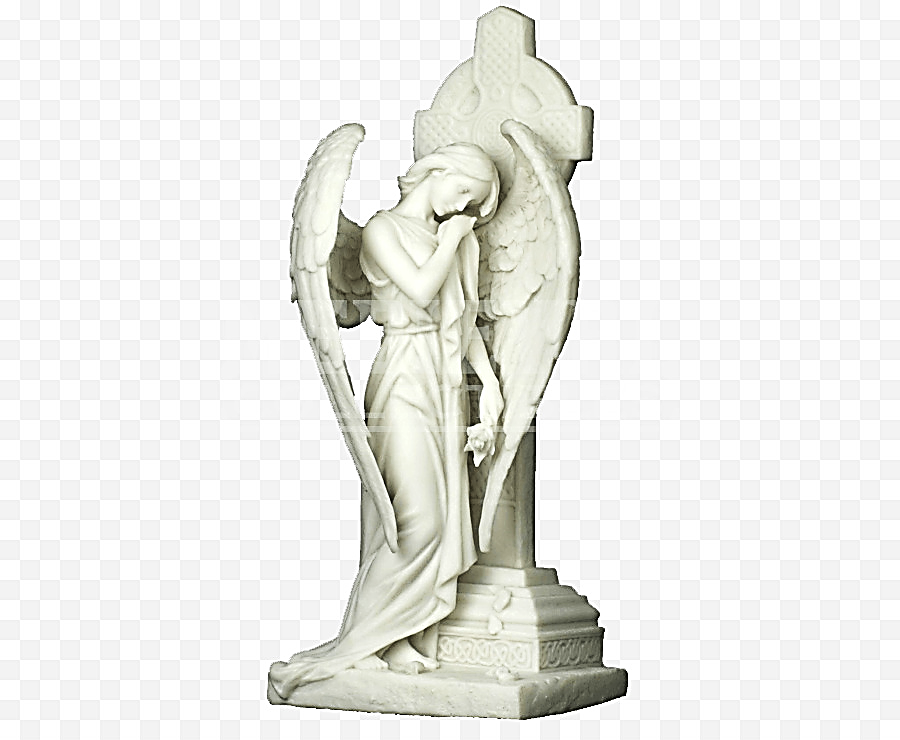 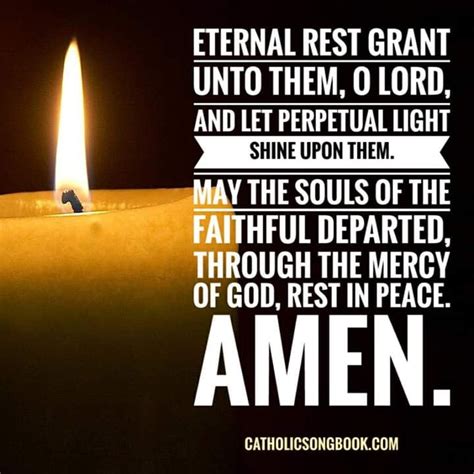 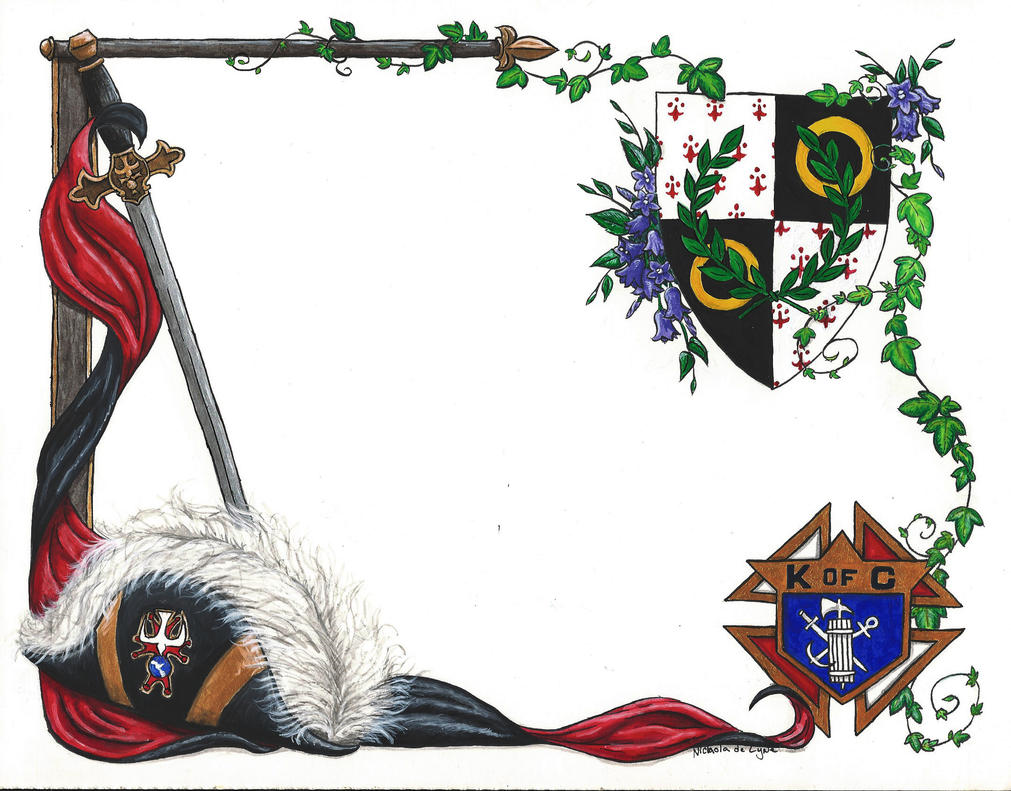 SAVE THE DATE: Tuesday, November 28, at Corpus Christi Parish Center, Chambersburg, there will be a presentation from 6:30 to 8:30PM. By Father Stephen Logue, talking on “End-of-Life Issues: Things You Need to Know and Consider”. Please call the Parish Office at 717-264-6317 or email dmccarty@corpuschristichbg.org to register for this informative event.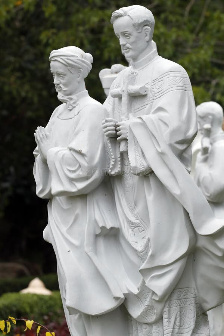 Friday, Nov. 24 – St. Andrew Dũng-Lạc, Priest, &1 Mc 4:36-37, 52-59 / Lk 19:45-48     Companions,10:00AM  + ALL SOULS                                                            MartyrsParish Office CLOSED                            THE LORD*Papacy  began   21 June 1963 (18 days after the death of Pope St. John XXIII)Born  Giovanni Battista Enrico Antonio Maria Montini  26 September 1897  Concesio, Brescia, Lombardy, Kingdom of ItalyDied  6 August 1978 (aged 80) – Succeeded by Bl. John Paul I who was elected Bishop of  Castel Gandolfo, Italy          Rome on  26 August 1978
      Canonized  14 October 2018
  Saint Peter's Square, Vatican City
   by Pope Francis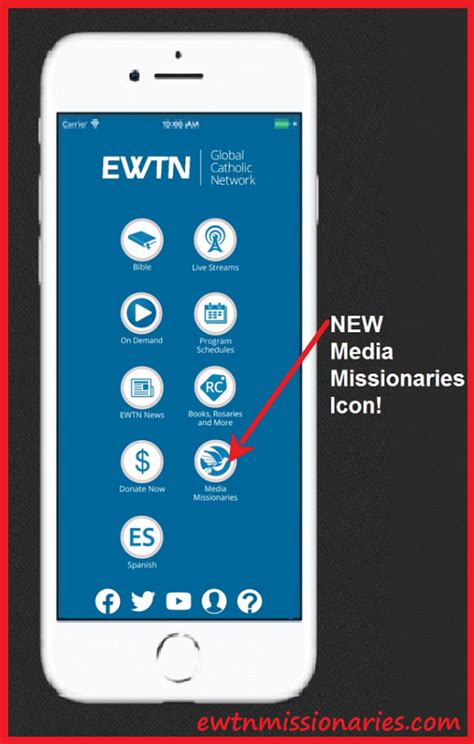 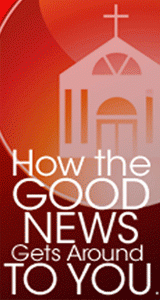 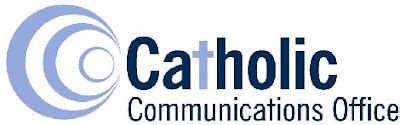 Let Us Pray Mother Angelica's Prayer for EWTN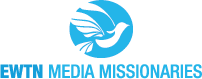 ewtnmissionaries.com | 205.795.5771Intercessory Prayer is the first and foundational plank of the EWTN Media Missionaries.As a fundamental part of our MM prayers, we are asked to pray Mother Angelica’s Prayer for EWTN on a regular basis and in particular to pray it in concert the First Friday of each month.If you have a moment to stop what you're doing, save this for later, or see the prayer in the online Devotional Guide; then pray this prayer with someone you love today or, if possible, right now as Media Missionaries!"O, God, Lord of Heaven and earth, You alone have accomplished all we have done.  May this first Catholic network be a tribute to the beauty of Your Church.  May Your Son, the Eternal Word, be glorified through this work of Your Hands. Bless all the programs that will issue forth from its facilities.Just as Your Word issued forth from You, LORD Father, may that same Word touch each heart that listens to this network. Let Your Spirit work with freedom through every teacher who proclaims Your Truth and Your Church.Bestow upon this network the power to inspire men to seek holiness of heart, zeal for the extension of Your Church, courage to seek after justice and human rights, and patience to endure persecution.   Amen."⁓ Mother Angelica offered this prayer at the launch of EWTN, August 15, 1981.